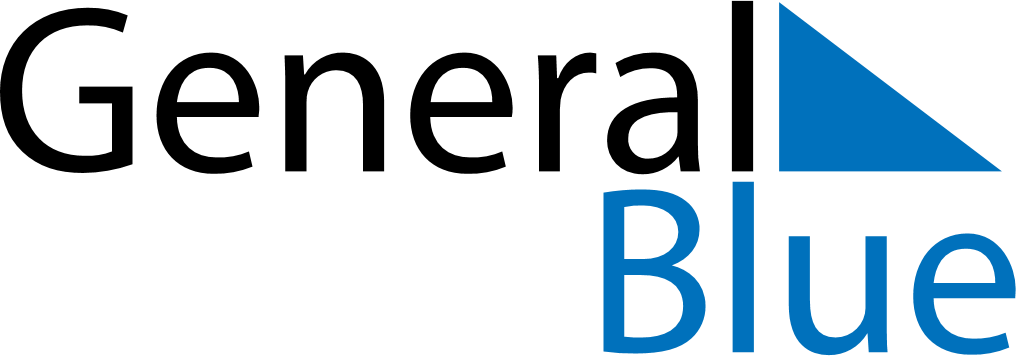 November 1980November 1980November 1980November 1980November 1980SundayMondayTuesdayWednesdayThursdayFridaySaturday123456789101112131415161718192021222324252627282930